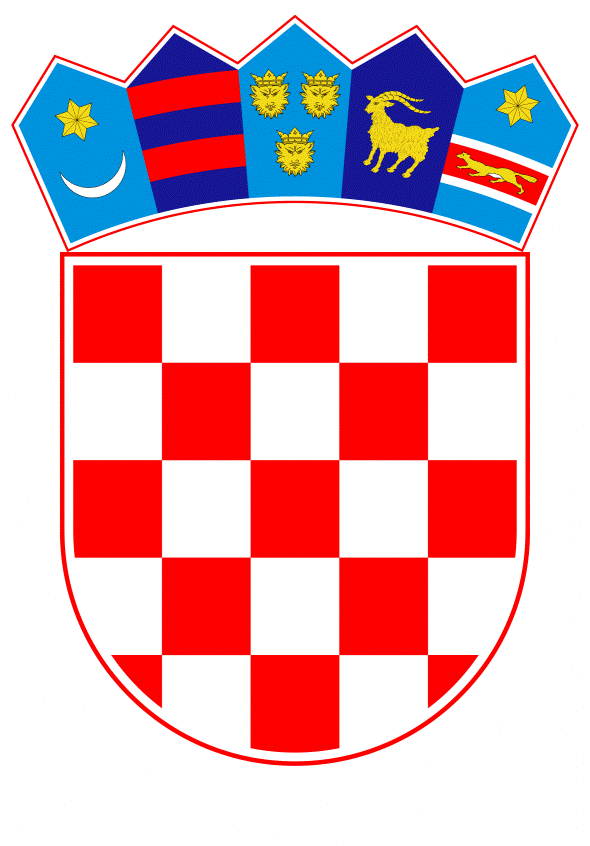 VLADA REPUBLIKE HRVATSKEZagreb, 26. studenoga 2020.____________________________________________________________________________________________________________________________________________________Banski dvori | Trg Sv. Marka 2  | 10000 Zagreb | tel. 01 4569 222 | vlada.gov.hr										PRIJEDLOGNa temelju članka 47. stavka 2. Zakona o sigurnosno-obavještajnom sustavu Republike Hrvatske („Narodne novine“ br. 79/06 i 105/06) i članka 43. Zakona o sigurnosnim provjerama („Narodne novine“ br. 85/08 i 86/12), Vlada Republike Hrvatske je na sjednici održanoj _________ 2020. godine donijelaUREDBU O DOPUNI UREDBE O ODREĐIVANJU ŠTIĆENIH OSOBA, OBJEKATA I PROSTORA TE PROVOĐENJU NJIHOVE ZAŠTITE I OSIGURANJAČlanak 1.U Uredbi o određivanju štićenih osoba, objekata i prostora te provođenju njihove zaštite i osiguranja („Narodne novine“ br. 46/13, 103/14 – Odluka Ustavnog suda Republike Hrvatske, 151/14, 10/16 i 99/16) u članku 15. stavku 2. iza podstavka 3. dodaje se novi podstavak 4. koji glasi:„- prostor u neposrednom okruženju sjedišta Hrvatskog sabora i Vlade Republike Hrvatske, i to: 1.2 metra od vanjskog ruba objekta Hrvatskog sabora sa sjeverne, istočne i južne strane; 1.2 metra od vanjskog ruba objekta Vlade Republike Hrvatske sa sjeverne i zapadne strane; prostor Trga sv. Marka između istočne strane objekta Vlade Republike Hrvatske, zapadne strane objekta Hrvatskog sabora te sjevernog i južnog kolnika na Trgu sv. Marka; Freudenreichova ulica i dio južnog kolnika Trga sv. Marka od Freudenreichove ulice do Ćirilometodske ulice,“.Dosadašnji podstavci 4. do 6. postaju podstavci 5. do 7. Članak 2.Ova Uredba stupa na snagu prvoga dana od dana objave u „Narodnim novinama“. Klasa: Urbroj: Zagreb, Predsjednikmr. sc. Andrej Plenković, v. r.OBRAZLOŽENJEVažećom Uredbom o određivanju štićenih osoba, objekata i prostora te provođenju njihove zaštite i osiguranja (“Narodne novine” br. 46/13, 103/14 – OUSRH, 151/14, 10/16 i 99/16) određuju se štićene osobe, objekti i prostori, provođenje osiguranja i zaštite štićenih osoba, objekata i prostora te međusobne obveze i suradnja sigurnosno-obavještajnih agencija, nadležnih ustrojstvenih jedinica u ministarstvima koje provode osiguranje i zaštitu štićenih osoba, objekata i prostora, stručnih službi nadležnih za poslove osiguranja u drugim državnim tijelima kao i s organizatorima određenih događanja. U cilju sprječavanja pristupa osoba i vozila koje mogu predstavljati sigurnosnu ugrozu, na prostoru ispred objekata Hrvatskog sabora i Vlade Republike Hrvatske te otklanjanja opasnosti za štićene osobe i građane, od 12. listopada 2020. godine privremeno je ograničen pristup i kretanje dijelom Trga sv. Marka i Freudenreichovom ulicom za sve osobe koje za to nemaju opravdani razlog, poradi čega su, dio prostora Trga sv. Marka i Freudenreichova ulica, ograđeni tehničkim preprekama (gelenderima).Stoga se, u odnosu na važeću Uredbu o određivanju štićenih osoba, objekata i prostora te provođenju njihove zaštite i osiguranja, predlaže da se ovom Uredbom kao štićeni prostor I. kategorije odredi prostor u neposrednom okruženju sjedišta Hrvatskog sabora i Vlade Republike Hrvatske, i to: 1.2 metra od vanjskog ruba objekta Hrvatskog sabora sa sjeverne istočne i južne strane; 1.2 metra od vanjskog ruba objekta Vlade Republike Hrvatske sa sjeverne i zapadne strane; prostor Trga sv. Marka u Zagrebu između istočne strane objekta Vlade Republike Hrvatske, zapadne strane objekta Hrvatskog sabora te sjevernog i južnog kolnika na Trgu sv. Marka; Freudenreichova ulica i dio južnog kolnika Trga sv. Marka od Freudenreichove ulice do Ćirilometodske ulice.Opseg i vrstu mjera osiguranja i zaštite, sukladno članku 9. Uredbe o određivanju štićenih osoba, objekata i prostora te provođenju njihove zaštite i osiguranja odredit će nadležna ustrojstvena jedinica državnog tijela koje provodi mjere osiguranja i zaštite, na temelju procjene razine ugroženosti, sigurnosnih prosudbi sigurnosno-obavještajnih agencija, podataka i informacija drugih državnih tijela. Za istaknuti je da donošenjem ove Uredbe ni u kojem slučaju neće biti ograničeno pravo na javno okupljanje i mirni prosvjed u skladu sa Ustavom Republike Hrvatske („Narodne novine“, br. 85/10. - pročišćeni tekst i 5/14. – Odluka Ustavnog suda Republike Hrvatske) i Zakonom o javnom okupljanju („Narodne novine“, br. 128/99, 90/05, 139/05, 150/05, 82/11- Odluka Ustavnog suda Republike Hrvatske i 78/12) . Za provedbu ove Uredbe osigurana su financijska sredstva u Državnom proračunu Republike Hrvatske za 2020. godinu i projekcijama za 2021. i 2022. godinu te nije potrebno osigurati dodatna financijska sredstva.  Predlagatelj:Ministarstvo unutarnjih poslova Predmet:Prijedlog uredbe o dopuni Uredbe o određivanju štićenih osoba, objekata i prostora te provođenju njihove zaštite i osiguranja